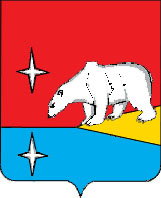 АДМИНИСТРАЦИЯГОРОДСКОГО ОКРУГА ЭГВЕКИНОТП О С Т А Н О В Л Е Н И Еот 9 декабря 2021 г.		                      № 609 - па       	                                         п. ЭгвекинотОб утверждении муниципальной программы «Профилактика терроризма, а также минимизация и (или) ликвидация последствий проявлений терроризма на территории городского округа Эгвекинот»Во исполнение Федеральных законов от 6 октября 2003 года № 131-ФЗ «Об общих принципах организации местного самоуправления в Российской Федерации», № 35-ФЗ «О противодействии терроризму», руководствуясь Постановлением Администрации городского округа Эгвекинот от 25 июня 2019 г. № 269-па «Об утверждении Порядка разработки, реализации и оценки эффективности муниципальных программ городского округа Эгвекинот» и Уставом городского округа Эгвекинот, Администрация городского округа Эгвекинот П О С Т А Н О В Л Я Е Т:           1.   Утвердить прилагаемую муниципальную программу «Профилактика терроризма, а также минимизация и (или) ликвидация последствий проявлений терроризма на территории городского округа Эгвекинот».2. Настоящее постановление обнародовать в местах, определенных Уставом городского округа Эгвекинот, и разместить на официальном сайте Администрации городского округа Эгвекинот в информационно-телекоммуникационной сети «Интернет».3. Настоящее постановление вступает в силу со дня обнародования.4. Контроль за исполнением настоящего постановления возложить на Управление промышленной политики Администрации городского округа Эгвекинот (Абакаров А.М.).Глава Администрации                                                                                        Р.В. КоркишкоПаспорт 
Муниципальной программы «Профилактика терроризма, а также минимизация и (или) ликвидация последствий проявлений терроризма на территории городского округа Эгвекинот» (далее – Муниципальная программа)I. Основные угрозы террористических проявленийна территории городского округа ЭгвекинотТерроризм стал одной из основных угроз безопасности в современном мире. В последнее время терроризм приобретает международный характер, его проявления становятся все изощреннее и опаснее, создают реальную угрозу для безопасности государства. В этой связи, противодействие проявлениям терроризма является важным звеном в системе мер, направленных на обеспечение национальной безопасности России.По причинам труднодоступности и удаленности от центральных районов страны, малой плотности населения и отсутствию социальной базы для распространения идей терроризма в его среде, а также благодаря проводимой профилактической работе реальные террористические проявления на территории городского округа Эгвекинот маловероятны. Тем не менее, в связи с сохранением на достаточно высоком уровне на территории Российской Федерации угрозы террористических актов вопросы противодействия терроризму требуют повышенного внимания и согласованной работы со стороны Администрации городского округа Эгвекинот, территориальных органов федеральных органов исполнительной власти, а также образовательных учреждений, общественных организаций, религиозных объединений, средств массовой информации и других структур.В качестве основных угрозообразующих факторов для террористических проявлений на территории городского округа Эгвекинот можно выделить наличие объектов потенциальных террористических устремлений, в том числе мест с массовым пребыванием людей, а также объектов жизнеобеспечения населения, вероятные террористические атаки на которые могут привести к причинению вреда здоровью и гибели людей, нанесению экономического и социального ущерба.В этой связи для обеспечения безопасности граждан, находящихся на территории городского округа Эгвекинот, их надежной защищенности от террористических проявлений необходима организация системного подхода к проведению профилактической работы по противодействию терроризму, который может быть реализован в рамках предлагаемой Муниципальной программы.Реализация Муниципальной программы позволит обеспечить надлежащий уровень антитеррористической защищенности населения и уязвимых объектов, не допустить проникновения, укоренения и распространения среди населения городского округа Эгвекинот идеологии терроризма. II. Основные цели и задачи Муниципальной программыЦелью Муниципальной программы является противодействие терроризму на территории городского округа Эгвекинот.Задачей Муниципальной программы является информирование населения городского округа Эгвекинот по вопросам противодействия терроризму.III. Сроки и этапы реализации Муниципальной программыРеализация Муниципальной программы рассчитана на 2022-2027 годы (без разделения на этапы).IV. Ресурсное обеспечение Муниципальной программыОбщий объём бюджетных ассигнований Муниципальной программы составляет           60,0 тыс. рублей, в том числе по годам:в 2022 году – 10,0 тыс. рублей;в 2023 году – 10,0 тыс. рублей;в 2024 году – 10,0 тыс. рублей;в 2025 году – 10,0 тыс. рублей;в 2026 году – 10,0 тыс. рублей;в 2027 году – 10,0 тыс. рублей.из них:средства местного  бюджета – 60,0 тыс. рублей, в том числе по годам:в 2022 году –10,0 тыс. рублей;в 2023 году – 10,0 тыс. рублей;в 2024 году – 10,0 тыс. рублей;в 2025 году – 10,0 тыс. рублей;в 2026 году – 10,0 тыс. рублей;в 2027 году – 10,0 тыс. рублей.V. Механизм реализации Муниципальной программыМеханизм реализации Муниципальной программы базируется на принципах партнерства участников Муниципальной программы. Ответственный исполнитель Муниципальной программы осуществляет организацию выполнения ее мероприятий, координацию работы ее участников, контроль за реализацией ее положений, вносит в установленном порядке предложения по изменениям и дополнениям Муниципальной программы с учетом складывающейся обстановки, обеспечивает контроль за целевым использованием выделенных средств.Необходимость разработки нормативно-правовых актов при реализации программы отсутствует.VI. Перечень целевых показателей (индикаторов)Муниципальной программыVII. Организация управления и контроль за ходом реализации Муниципальной программыОтветственный исполнитель Муниципальной программы самостоятельно, а также путем привлечения структурных подразделений органов местного самоуправления городского округа Эгвекинот принимает необходимые меры в целях реализации Муниципальной программы. Ответственный исполнитель осуществляет контроль за реализацией мероприятий Муниципальной программы, ведет необходимый учет в целях расчета показателей эффективности реализации Муниципальной программы, составляет отчет о ходе реализации Муниципальной программы и направляет его в Управление финансов, экономики и имущественных отношений городского округа Эгвекинот в установленный срок.Приложение 1к муниципальной программе «Профилактика терроризма, а также минимизация и (или) ликвидация последствий проявлений терроризма на территории городского округа Эгвекинот»РЕСУРСНОЕ ОБЕСПЕЧЕНИЕмуниципальной программы «Профилактика терроризма, а также минимизация и (или) ликвидация  последствий проявлений терроризма на территории городского округа Эгвекинот»МУНИЦИПАЛЬНАЯ ПРОГРАММА  «Профилактика терроризма, а также минимизация и (или) ликвидация последствий проявлений терроризма на территории городского округа Эгвекинот»п. Эгвекинот2021 годОтветственный исполнитель Муниципальной программыАдминистрация городского округа ЭгвекинотСоисполнители Муниципальной программыотсутствуютУчастники Муниципальной программы- антитеррористическая комиссия городского округа Эгвекинот; - Управление социальной политики городского округа ЭгвекинотПеречень подпрограммотсутствуютПрограммно-целевые инструменты Муниципальной программыотсутствуютЦели Муниципальной программы- противодействие терроризму на территории городского округа ЭгвекинотЗадачи Муниципальной программы- информирование населения городского округа Эгвекинот по вопросам противодействия терроризмуЦелевые показатели (индикаторы) Муниципальной программы- количество террористических актов в отношении населения городского округа Эгвекинот, объектов вероятных террористических устремленийСроки и этапы реализации Муниципальной программы2022-2027 годы (без разделения на этапы)Объёмы финансовых ресурсов Муниципальной программыОбщий объём бюджетных ассигнований Муниципальной программы составляет 60,0 тыс. рублей, в том числе по годам:в 2022 году – 10,0 тыс. рублей;в 2023 году – 10,0 тыс. рублей;в 2024 году – 10,0 тыс. рублей;в 2025 году – 10,0 тыс. рублей;в 2026 году – 10,0 тыс. рублей;в 2027 году – 10,0 тыс. рублей.из них:средства местного  бюджета – 60,0 тыс. рублей, в том числе по годам:в 2022 году – 10,0 тыс. рублей;в 2023 году – 10,0 тыс. рублей;в 2024 году – 10,0 тыс. рублей;в 2025 году – 10,0 тыс. рублей;в 2026 году – 10,0 тыс. рублей;в 2027 году – 10,0 тыс. рублей.Ожидаемые результаты реализации Муниципальной программы- недопущение совершения террористических актов на  территории городского округа; - совершенствование форм и методов работы Администрации городского округа Эгвекинот по профилактике терроризма; - формирование у населения нетерпимости ко всем фактам террористических проявлений.№ п/пИндикатор (показатель)Ед. измерениягодыгодыгодыгодыгодыгоды№ п/пИндикатор (показатель)Ед. измерения2022202320242025202620271234567891.Количество террористических актов в отношении населения городского округа, объектов вероятных террористических устремленийколичество совершенных террористических актов(единиц)000000№ п/пНаименование направления, раздела, мероприятияНаименование направления, раздела, мероприятияНаименование направления, раздела, мероприятияПериод реализации мероприятий (годы)Объем финансовых ресурсов, тыс. рублейОбъем финансовых ресурсов, тыс. рублейОбъем финансовых ресурсов, тыс. рублейОбъем финансовых ресурсов, тыс. рублейСоисполнители, участникиЦелевые показатели (индикаторы)результативности выполнения мероприятийЦелевые показатели (индикаторы)результативности выполнения мероприятийЦелевые показатели (индикаторы)результативности выполнения мероприятийЦелевые показатели (индикаторы)результативности выполнения мероприятийЦелевые показатели (индикаторы)результативности выполнения мероприятийЦелевые показатели (индикаторы)результативности выполнения мероприятийЦелевые показатели (индикаторы)результативности выполнения мероприятий№ п/пНаименование направления, раздела, мероприятияНаименование направления, раздела, мероприятияНаименование направления, раздела, мероприятияПериод реализации мероприятий (годы)всегов том числе средства:в том числе средства:в том числе средства:Соисполнители, участникиЦелевые показатели (индикаторы)результативности выполнения мероприятийЦелевые показатели (индикаторы)результативности выполнения мероприятийЦелевые показатели (индикаторы)результативности выполнения мероприятийЦелевые показатели (индикаторы)результативности выполнения мероприятийЦелевые показатели (индикаторы)результативности выполнения мероприятийЦелевые показатели (индикаторы)результативности выполнения мероприятийЦелевые показатели (индикаторы)результативности выполнения мероприятий№ п/пНаименование направления, раздела, мероприятияНаименование направления, раздела, мероприятияНаименование направления, раздела, мероприятияПериод реализации мероприятий (годы)всегоокружного
  бюджетаместного
 бюджетапрочих   
внебюджетных
 источниковСоисполнители, участникинаименование, (ед. измерения)20222023202420252026202712223456789101112131415Муниципальная программа «Профилактика терроризма, а также минимизация и (или) ликвидация  последствий проявлений терроризма на территории городского округа Эгвекинот»Муниципальная программа «Профилактика терроризма, а также минимизация и (или) ликвидация  последствий проявлений терроризма на территории городского округа Эгвекинот»Муниципальная программа «Профилактика терроризма, а также минимизация и (или) ликвидация  последствий проявлений терроризма на территории городского округа Эгвекинот»Муниципальная программа «Профилактика терроризма, а также минимизация и (или) ликвидация  последствий проявлений терроризма на территории городского округа Эгвекинот»Муниципальная программа «Профилактика терроризма, а также минимизация и (или) ликвидация  последствий проявлений терроризма на территории городского округа Эгвекинот»Муниципальная программа «Профилактика терроризма, а также минимизация и (или) ликвидация  последствий проявлений терроризма на территории городского округа Эгвекинот»Муниципальная программа «Профилактика терроризма, а также минимизация и (или) ликвидация  последствий проявлений терроризма на территории городского округа Эгвекинот»Муниципальная программа «Профилактика терроризма, а также минимизация и (или) ликвидация  последствий проявлений терроризма на территории городского округа Эгвекинот»Муниципальная программа «Профилактика терроризма, а также минимизация и (или) ликвидация  последствий проявлений терроризма на территории городского округа Эгвекинот»Муниципальная программа «Профилактика терроризма, а также минимизация и (или) ликвидация  последствий проявлений терроризма на территории городского округа Эгвекинот»Муниципальная программа «Профилактика терроризма, а также минимизация и (или) ликвидация  последствий проявлений терроризма на территории городского округа Эгвекинот»Муниципальная программа «Профилактика терроризма, а также минимизация и (или) ликвидация  последствий проявлений терроризма на территории городского округа Эгвекинот»Муниципальная программа «Профилактика терроризма, а также минимизация и (или) ликвидация  последствий проявлений терроризма на территории городского округа Эгвекинот»Муниципальная программа «Профилактика терроризма, а также минимизация и (или) ликвидация  последствий проявлений терроризма на территории городского округа Эгвекинот»Муниципальная программа «Профилактика терроризма, а также минимизация и (или) ликвидация  последствий проявлений терроризма на территории городского округа Эгвекинот»Муниципальная программа «Профилактика терроризма, а также минимизация и (или) ликвидация  последствий проявлений терроризма на территории городского округа Эгвекинот»Муниципальная программа «Профилактика терроризма, а также минимизация и (или) ликвидация  последствий проявлений терроризма на территории городского округа Эгвекинот»1.1.Цель муниципальной программы: противодействие терроризму на территории городского округа ЭгвекинотЦель муниципальной программы: противодействие терроризму на территории городского округа ЭгвекинотЦель муниципальной программы: противодействие терроризму на территории городского округа ЭгвекинотЦель муниципальной программы: противодействие терроризму на территории городского округа ЭгвекинотЦель муниципальной программы: противодействие терроризму на территории городского округа ЭгвекинотЦель муниципальной программы: противодействие терроризму на территории городского округа ЭгвекинотЦель муниципальной программы: противодействие терроризму на территории городского округа ЭгвекинотЦель муниципальной программы: противодействие терроризму на территории городского округа ЭгвекинотЦель муниципальной программы: противодействие терроризму на территории городского округа ЭгвекинотЦель муниципальной программы: противодействие терроризму на территории городского округа ЭгвекинотЦель муниципальной программы: противодействие терроризму на территории городского округа ЭгвекинотЦель муниципальной программы: противодействие терроризму на территории городского округа ЭгвекинотЦель муниципальной программы: противодействие терроризму на территории городского округа ЭгвекинотЦель муниципальной программы: противодействие терроризму на территории городского округа ЭгвекинотЦель муниципальной программы: противодействие терроризму на территории городского округа Эгвекинот1.1.1.1.Задача муниципальной программы: информирование населения городского округа Эгвекинот по вопросам противодействия терроризмуЗадача муниципальной программы: информирование населения городского округа Эгвекинот по вопросам противодействия терроризмуЗадача муниципальной программы: информирование населения городского округа Эгвекинот по вопросам противодействия терроризмуЗадача муниципальной программы: информирование населения городского округа Эгвекинот по вопросам противодействия терроризмуЗадача муниципальной программы: информирование населения городского округа Эгвекинот по вопросам противодействия терроризмуЗадача муниципальной программы: информирование населения городского округа Эгвекинот по вопросам противодействия терроризмуЗадача муниципальной программы: информирование населения городского округа Эгвекинот по вопросам противодействия терроризмуЗадача муниципальной программы: информирование населения городского округа Эгвекинот по вопросам противодействия терроризмуЗадача муниципальной программы: информирование населения городского округа Эгвекинот по вопросам противодействия терроризмуЗадача муниципальной программы: информирование населения городского округа Эгвекинот по вопросам противодействия терроризмуЗадача муниципальной программы: информирование населения городского округа Эгвекинот по вопросам противодействия терроризмуЗадача муниципальной программы: информирование населения городского округа Эгвекинот по вопросам противодействия терроризмуЗадача муниципальной программы: информирование населения городского округа Эгвекинот по вопросам противодействия терроризмуЗадача муниципальной программы: информирование населения городского округа Эгвекинот по вопросам противодействия терроризмуЗадача муниципальной программы: информирование населения городского округа Эгвекинот по вопросам противодействия терроризму1.1.1.1.1.1.1.1.1.Информирование населения городского округа Эгвекинот по вопросам противодействия идеологии терроризма, предупреждения террористических актов и иных террористических проявлений. 202210,00,010,00,0Количество террористических актов в отношении населения городского округа, объектов вероятных террористических устремлений0000001.1.1.1.1.1.1.1.1.Информирование населения городского округа Эгвекинот по вопросам противодействия идеологии терроризма, предупреждения террористических актов и иных террористических проявлений. 202310,00,010,00,0Количество террористических актов в отношении населения городского округа, объектов вероятных террористических устремлений0000001.1.1.1.1.1.1.1.1.Информирование населения городского округа Эгвекинот по вопросам противодействия идеологии терроризма, предупреждения террористических актов и иных террористических проявлений. 202410,00,010,00,0Количество террористических актов в отношении населения городского округа, объектов вероятных террористических устремлений0000001.1.1.1.1.1.1.1.1.Информирование населения городского округа Эгвекинот по вопросам противодействия идеологии терроризма, предупреждения террористических актов и иных террористических проявлений. 202510,00,010,00,0Количество террористических актов в отношении населения городского округа, объектов вероятных террористических устремлений0000001.1.1.1.1.1.1.1.1.Информирование населения городского округа Эгвекинот по вопросам противодействия идеологии терроризма, предупреждения террористических актов и иных террористических проявлений. 202610,00,010,00,0Количество террористических актов в отношении населения городского округа, объектов вероятных террористических устремлений0000001.1.1.1.1.1.1.1.1.Информирование населения городского округа Эгвекинот по вопросам противодействия идеологии терроризма, предупреждения террористических актов и иных террористических проявлений. 202710,00,010,00,0Количество террористических актов в отношении населения городского округа, объектов вероятных террористических устремлений0000001.1.1.1.1.1.1.1.1.Информирование населения городского округа Эгвекинот по вопросам противодействия идеологии терроризма, предупреждения террористических актов и иных террористических проявлений. 2022-   202760,00,060,00,0Количество террористических актов в отношении населения городского округа, объектов вероятных террористических устремлений0000001.1.2.1.1.2.1.1.2.Подготовка и размещение в местах массового пребывания людей информационных материалов о действиях в случае возникновения угроз террористического характера, а также размещение соответствующей информации на стендах.20220,00,00,00,0Количество террористических актов в отношении населения городского округа, объектов вероятных террористических устремлений00001.1.2.1.1.2.1.1.2.Подготовка и размещение в местах массового пребывания людей информационных материалов о действиях в случае возникновения угроз террористического характера, а также размещение соответствующей информации на стендах.20230,00,00,00,0Количество террористических актов в отношении населения городского округа, объектов вероятных террористических устремлений00001.1.2.1.1.2.1.1.2.Подготовка и размещение в местах массового пребывания людей информационных материалов о действиях в случае возникновения угроз террористического характера, а также размещение соответствующей информации на стендах.20240,00,00,00,0Количество террористических актов в отношении населения городского округа, объектов вероятных террористических устремлений00001.1.2.1.1.2.1.1.2.Подготовка и размещение в местах массового пребывания людей информационных материалов о действиях в случае возникновения угроз террористического характера, а также размещение соответствующей информации на стендах.20250,00,00,00,0Количество террористических актов в отношении населения городского округа, объектов вероятных террористических устремлений00001.1.2.1.1.2.1.1.2.Подготовка и размещение в местах массового пребывания людей информационных материалов о действиях в случае возникновения угроз террористического характера, а также размещение соответствующей информации на стендах.20260,00,00,00,0Количество террористических актов в отношении населения городского округа, объектов вероятных террористических устремлений00001.1.2.1.1.2.1.1.2.Подготовка и размещение в местах массового пребывания людей информационных материалов о действиях в случае возникновения угроз террористического характера, а также размещение соответствующей информации на стендах.20270,00,00,00,0Количество террористических актов в отношении населения городского округа, объектов вероятных террористических устремлений00001.1.2.1.1.2.1.1.2.Подготовка и размещение в местах массового пребывания людей информационных материалов о действиях в случае возникновения угроз террористического характера, а также размещение соответствующей информации на стендах.2022-   20270,00,00,00,0Количество террористических актов в отношении населения городского округа, объектов вероятных террористических устремлений00001.1.3.1.1.3.1.1.3.Проведение информирования в средствах массовой информации, а также на официальном сайте Администрации городского округа Эгвекинот о результатах деятельности в сфере профилактики террористических проявлений и борьбы с терроризмом.20220,00,00,00,0Количество террористических актов в отношении населения городского округа, объектов вероятных террористических устремлений00001.1.3.1.1.3.1.1.3.Проведение информирования в средствах массовой информации, а также на официальном сайте Администрации городского округа Эгвекинот о результатах деятельности в сфере профилактики террористических проявлений и борьбы с терроризмом.20230,00,00,00,0Количество террористических актов в отношении населения городского округа, объектов вероятных террористических устремлений00001.1.3.1.1.3.1.1.3.Проведение информирования в средствах массовой информации, а также на официальном сайте Администрации городского округа Эгвекинот о результатах деятельности в сфере профилактики террористических проявлений и борьбы с терроризмом.20240,00,00,00,0Количество террористических актов в отношении населения городского округа, объектов вероятных террористических устремлений00001.1.3.1.1.3.1.1.3.Проведение информирования в средствах массовой информации, а также на официальном сайте Администрации городского округа Эгвекинот о результатах деятельности в сфере профилактики террористических проявлений и борьбы с терроризмом.20250,00,00,00,0Количество террористических актов в отношении населения городского округа, объектов вероятных террористических устремлений00001.1.3.1.1.3.1.1.3.Проведение информирования в средствах массовой информации, а также на официальном сайте Администрации городского округа Эгвекинот о результатах деятельности в сфере профилактики террористических проявлений и борьбы с терроризмом.20260,00,00,00,0Количество террористических актов в отношении населения городского округа, объектов вероятных террористических устремлений00001.1.3.1.1.3.1.1.3.Проведение информирования в средствах массовой информации, а также на официальном сайте Администрации городского округа Эгвекинот о результатах деятельности в сфере профилактики террористических проявлений и борьбы с терроризмом.20270,00,00,00,0Количество террористических актов в отношении населения городского округа, объектов вероятных террористических устремлений00001.1.3.1.1.3.1.1.3.Проведение информирования в средствах массовой информации, а также на официальном сайте Администрации городского округа Эгвекинот о результатах деятельности в сфере профилактики террористических проявлений и борьбы с терроризмом.2022-   20270,00,00,00,0Количество террористических актов в отношении населения городского округа, объектов вероятных террористических устремлений00001.1.4.1.1.4.1.1.4.Организация и проведение тематических мероприятий: конкурсов, викторин, классных часов по вопросам противодействия идеологии терроризма, раскрытия ее преступной сущности.20220,00,00,00,0Количество террористических актов в отношении населения городского округа, объектов вероятных террористических устремлений00001.1.4.1.1.4.1.1.4.Организация и проведение тематических мероприятий: конкурсов, викторин, классных часов по вопросам противодействия идеологии терроризма, раскрытия ее преступной сущности.20230,00,00,00,0Количество террористических актов в отношении населения городского округа, объектов вероятных террористических устремлений00001.1.4.1.1.4.1.1.4.Организация и проведение тематических мероприятий: конкурсов, викторин, классных часов по вопросам противодействия идеологии терроризма, раскрытия ее преступной сущности.20240,00,00,00,0Количество террористических актов в отношении населения городского округа, объектов вероятных террористических устремлений00001.1.4.1.1.4.1.1.4.Организация и проведение тематических мероприятий: конкурсов, викторин, классных часов по вопросам противодействия идеологии терроризма, раскрытия ее преступной сущности.20250,00,00,00,0Количество террористических актов в отношении населения городского округа, объектов вероятных террористических устремлений00001.1.4.1.1.4.1.1.4.Организация и проведение тематических мероприятий: конкурсов, викторин, классных часов по вопросам противодействия идеологии терроризма, раскрытия ее преступной сущности.20260,00,00,00,0Количество террористических актов в отношении населения городского округа, объектов вероятных террористических устремлений00001.1.4.1.1.4.1.1.4.Организация и проведение тематических мероприятий: конкурсов, викторин, классных часов по вопросам противодействия идеологии терроризма, раскрытия ее преступной сущности.20270,00,00,00,0Количество террористических актов в отношении населения городского округа, объектов вероятных террористических устремлений00001.1.4.1.1.4.1.1.4.Организация и проведение тематических мероприятий: конкурсов, викторин, классных часов по вопросам противодействия идеологии терроризма, раскрытия ее преступной сущности.2022-   20270,00,00,00,0Количество террористических актов в отношении населения городского округа, объектов вероятных террористических устремлений00001.1.5.1.1.5.1.1.5.Проведение в образовательных учреждениях, учреждениях культуры и иных местах массового пребывания людей тренировок по эвакуации при обнаружении посторонних предметов, транспорта, сообщений о готовящемся террористическом акте.20220,00,00,00,0Количество террористических актов в отношении населения городского округа, объектов вероятных террористических устремлений00001.1.5.1.1.5.1.1.5.Проведение в образовательных учреждениях, учреждениях культуры и иных местах массового пребывания людей тренировок по эвакуации при обнаружении посторонних предметов, транспорта, сообщений о готовящемся террористическом акте.20230,00,00,00,0Количество террористических актов в отношении населения городского округа, объектов вероятных террористических устремлений00001.1.5.1.1.5.1.1.5.Проведение в образовательных учреждениях, учреждениях культуры и иных местах массового пребывания людей тренировок по эвакуации при обнаружении посторонних предметов, транспорта, сообщений о готовящемся террористическом акте.20240,00,00,00,0Количество террористических актов в отношении населения городского округа, объектов вероятных террористических устремлений00001.1.5.1.1.5.1.1.5.Проведение в образовательных учреждениях, учреждениях культуры и иных местах массового пребывания людей тренировок по эвакуации при обнаружении посторонних предметов, транспорта, сообщений о готовящемся террористическом акте.20250,00,00,00,0Количество террористических актов в отношении населения городского округа, объектов вероятных террористических устремлений00001.1.5.1.1.5.1.1.5.Проведение в образовательных учреждениях, учреждениях культуры и иных местах массового пребывания людей тренировок по эвакуации при обнаружении посторонних предметов, транспорта, сообщений о готовящемся террористическом акте.20260,00,00,00,0Количество террористических актов в отношении населения городского округа, объектов вероятных террористических устремлений00001.1.5.1.1.5.1.1.5.Проведение в образовательных учреждениях, учреждениях культуры и иных местах массового пребывания людей тренировок по эвакуации при обнаружении посторонних предметов, транспорта, сообщений о готовящемся террористическом акте.20270,00,00,00,0Количество террористических актов в отношении населения городского округа, объектов вероятных террористических устремлений00001.1.5.1.1.5.1.1.5.Проведение в образовательных учреждениях, учреждениях культуры и иных местах массового пребывания людей тренировок по эвакуации при обнаружении посторонних предметов, транспорта, сообщений о готовящемся террористическом акте.2022-   20270,00,00,00,0Количество террористических актов в отношении населения городского округа, объектов вероятных террористических устремлений00001.1.6.1.1.6.1.1.6.Участие в региональных молодежных акциях по противодействию и профилактике распространения идеологии терроризма в молодежной среде.20220,00,00,00,0Количество террористических актов в отношении населения городского округа, объектов вероятных террористических устремлений00001.1.6.1.1.6.1.1.6.Участие в региональных молодежных акциях по противодействию и профилактике распространения идеологии терроризма в молодежной среде.20230,00,00,00,0Количество террористических актов в отношении населения городского округа, объектов вероятных террористических устремлений00001.1.6.1.1.6.1.1.6.Участие в региональных молодежных акциях по противодействию и профилактике распространения идеологии терроризма в молодежной среде.20240,00,00,00,0Количество террористических актов в отношении населения городского округа, объектов вероятных террористических устремлений00001.1.6.1.1.6.1.1.6.Участие в региональных молодежных акциях по противодействию и профилактике распространения идеологии терроризма в молодежной среде.20250,00,00,00,0Количество террористических актов в отношении населения городского округа, объектов вероятных террористических устремлений00001.1.6.1.1.6.1.1.6.Участие в региональных молодежных акциях по противодействию и профилактике распространения идеологии терроризма в молодежной среде.20260,00,00,00,0Количество террористических актов в отношении населения городского округа, объектов вероятных террористических устремлений00001.1.6.1.1.6.1.1.6.Участие в региональных молодежных акциях по противодействию и профилактике распространения идеологии терроризма в молодежной среде.20270,00,00,00,0Количество террористических актов в отношении населения городского округа, объектов вероятных террористических устремлений00001.1.6.1.1.6.1.1.6.Участие в региональных молодежных акциях по противодействию и профилактике распространения идеологии терроризма в молодежной среде.2022-   20270,00,00,00,0Количество террористических актов в отношении населения городского округа, объектов вероятных террористических устремлений0000Итого по программеИтого по программеИтого по программеИтого по программе202210,00,010,00,0Итого по программеИтого по программеИтого по программеИтого по программе202310,00,010,00,0Итого по программеИтого по программеИтого по программеИтого по программе202410,00,010,00,0Итого по программеИтого по программеИтого по программеИтого по программе202510,00,010,00,0Итого по программеИтого по программеИтого по программеИтого по программе202610,00,010,00,0Итого по программеИтого по программеИтого по программеИтого по программе202710,00,010,00,0Итого по программеИтого по программеИтого по программеИтого по программе2022-   202760,00,060,00,0